ΔΗΛΩΣΗ ΣΥΝΑΙΝΕΣΗΣ ΛΗΨΗΣ & ΧΡΗΣΗΣ ΕΙΚΟΝΑΣ ΓΙΑ ΤΑ ΑΤΟΜΑ ΠΟΥ ΔΙΝΟΥΝ ΣΥΝΕΝΤΕΥΞΗΟ/Η κάτωθι υπογράφων/υπογράφουσα Επώνυμο :                                                                            Όνομα :Οδός :                                                                                 Τ.Κ :              Πόλη : Ημερομηνία γεννήσεως :  ….. / ….. / ………                        Τόπος γέννησης :Υπηκοότητα: Ενεργώντας αυτοτελώς στο δικό μου όνομα.Εξουσιοδοτώ ρητώς, άνευ  οικονομικού  ανταλλάγματος, την Υπηρεσία Συνεργασίας και Εκπαίδευσης της Πρεσβείας της Γαλλίας στην Ελλάδα – Γαλλικό Ινστιτούτο Ελλάδος, να προβεί στην καταγραφή και μαγνητοσκόπηση, της εικόνας και της φωνής μου, καθώς, στο πλαίσιο της εκδήλωσης που περιγράφεται παρακάτω, και στην αναπαραγωγή και εκμετάλλευσή τους:Τίτλος εκδήλωσης: Εθνικός Διαγωνισμός Γαλλοφωνίας 2021Με την παρούσα δήλωση παρέχω στο ΓΙΕ το δικαίωμα δημοσίευσης της συνέντευξης μου (ακουστικό και βίντεο) και των φωτογραφιών που θα προκύψουν ή που θα παραχωρήσω στον μαθητή που θα μου πάρει συνέντευξη (αυτές οι φωτογραφίες είναι ελεύθερες από πνευματικά δικαιώματα) για χρήση στο ebook «Ο πρωτότυπος γαλλικός οδηγός για την άγνωστη Ελλάδα μας» που θα δημιουργηθεί από το Τμήμα Εκπαιδευτικής συνεργασίας του Γαλλικού Ινστιτούτου Ελλάδος με τις παραγωγές που θα κερδίσουν στο διαγωνισμό. Αυτό το ebook θα προβληθεί στα κοινωνικά δίκτυα του Γαλλικού Ινστιτούτου / Πρεσβεία της Γαλλίας στην Ελλάδα.   Η παρούσα δήλωση συναίνεσης ισχύει για εκμετάλλευση: Για περίοδο 10 ετών από την ημερομηνία υπογραφής της παρούσας δήλωσης,Παγκοσμίως,Σε έντυπα και άυλα μέσα, παρόντα και μελλοντικά, μεταξύ των οποίων ενδεικτικά: έντυπα (εκτυπώσεις φωτογραφιών…), κατάλογοι και διάφορες εκδόσεις, CDROM / DVDROM και άλλα ψηφιακά μέσα, παρόντα και μελλοντικά, οπτικοακουστικά μέσα, και κάθε σχετικό μέσο επικοινωνίας, internet (συμπεριλαμβανομένου intranet, extranet, blogs, κοινωνικών δικτύων), χρήση σε όλα τα είδη συσκευών (smartphones, tablets, κλπ), μέσα ενημέρωσης και Τύπο, έγγραφα εσωτερικής επικοινωνίας, προωθητικό υλικό, ή ένταξη σε άλλο έργο / έργο πολυμέσων.Δηλώνω υπεύθυνα ότι δεν δεσμεύομαι από καμία συμφωνία, οποιασδήποτε φύσεως, με τρίτο μέρος, που θα περιόριζε ή θα παρεμπόδιζε την εφαρμογή της παρούσας δήλωσης.Τόπος : 				 Ημερομηνία :  Ονοματεπώνυμο και υπογραφή :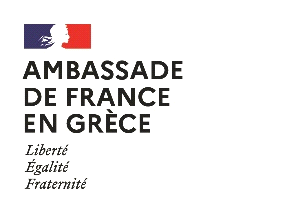 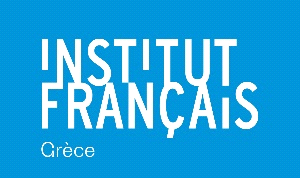 